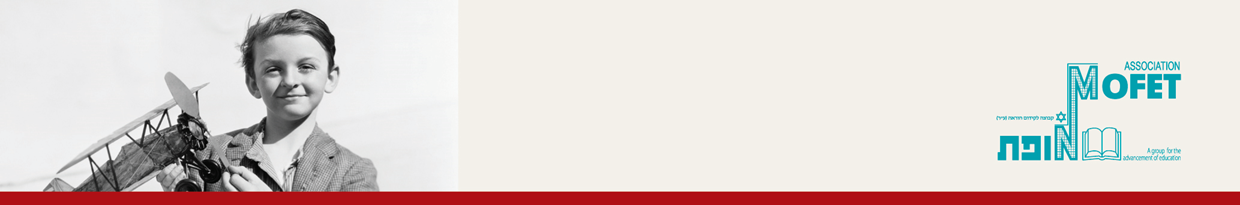 סדנת "מה אבקש"סיכום הסדנהדרך משחק קלפים ניתנה הזדמנות לכל אחד לעצור ולחשוב מה אני אוהב, מה חשוב לי, מה הייתי רוצה שיהיה לי.בשלב השני של הסדנה כל אחד שיתף את הקבוצה בקלפים שהיו חשובים עבורו ולאחר מכן כל קבוצה היתה צריכה להגיע להחלטה משותפת על 3 קלפים שחשובים לקבוצה כולה ולהציגן בפני כולם בעזרת כרזה/הצגה/ שירה.המשחק נגע בערכים שונים כמו : מודעות עצמית, הקשבה, שיתוף פעולה, קבלת האחר והשונה, הכרת הזולת ועבודת צוות.להלן ציטוטים מפי התלמידים שהשתתפו במפגש ומה שהם ציינו:" כולם שונים ,אך יש גם מהמשותף"                                                               מודעות עצמית" הזדמנות להתבונן יותר לעומק ולחשוב מה באמת הייתי רוצה"                          מודעות עצמית" קבלה והכרת השונה "                                                                                התייחסות לאחר" גיבוש . הצבת מטרות. יצירת קרבה."                                                           גיבושלסיכום:  ראינו  שכולנו שונים ואחרים, גם בחברה שלנו קיימת שונות וקיים פילוג גדול. מכל אחד ואחת מאתנו נדרשת סובלנות ומתן כבוד לזולת, באשר הוא אדם; לדעותיו, להשקפותיו ולזכותו להביע אותם, גם כאשר דעות והשקפות אלה אינם מקובלים עלינו, והם אף גורמים לנו לאי נוחות מרובה.